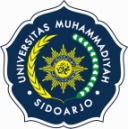 RENCANA PEMBELAJARAN SEMESTERPROGRAM STUDI S1 MANAJEMEN/AKUNTANSIFAKULTAS EKONOMIUNIVERSITAS MUHAMMADIYAH SIDOARJORENCANA PEMBELAJARAN SEMESTERPROGRAM STUDI S1 MANAJEMEN/AKUNTANSIFAKULTAS EKONOMIUNIVERSITAS MUHAMMADIYAH SIDOARJORENCANA PEMBELAJARAN SEMESTERPROGRAM STUDI S1 MANAJEMEN/AKUNTANSIFAKULTAS EKONOMIUNIVERSITAS MUHAMMADIYAH SIDOARJORENCANA PEMBELAJARAN SEMESTERPROGRAM STUDI S1 MANAJEMEN/AKUNTANSIFAKULTAS EKONOMIUNIVERSITAS MUHAMMADIYAH SIDOARJORENCANA PEMBELAJARAN SEMESTERPROGRAM STUDI S1 MANAJEMEN/AKUNTANSIFAKULTAS EKONOMIUNIVERSITAS MUHAMMADIYAH SIDOARJORENCANA PEMBELAJARAN SEMESTERPROGRAM STUDI S1 MANAJEMEN/AKUNTANSIFAKULTAS EKONOMIUNIVERSITAS MUHAMMADIYAH SIDOARJORENCANA PEMBELAJARAN SEMESTERPROGRAM STUDI S1 MANAJEMEN/AKUNTANSIFAKULTAS EKONOMIUNIVERSITAS MUHAMMADIYAH SIDOARJORENCANA PEMBELAJARAN SEMESTERPROGRAM STUDI S1 MANAJEMEN/AKUNTANSIFAKULTAS EKONOMIUNIVERSITAS MUHAMMADIYAH SIDOARJORENCANA PEMBELAJARAN SEMESTERPROGRAM STUDI S1 MANAJEMEN/AKUNTANSIFAKULTAS EKONOMIUNIVERSITAS MUHAMMADIYAH SIDOARJORENCANA PEMBELAJARAN SEMESTERPROGRAM STUDI S1 MANAJEMEN/AKUNTANSIFAKULTAS EKONOMIUNIVERSITAS MUHAMMADIYAH SIDOARJORENCANA PEMBELAJARAN SEMESTERPROGRAM STUDI S1 MANAJEMEN/AKUNTANSIFAKULTAS EKONOMIUNIVERSITAS MUHAMMADIYAH SIDOARJORENCANA PEMBELAJARAN SEMESTERPROGRAM STUDI S1 MANAJEMEN/AKUNTANSIFAKULTAS EKONOMIUNIVERSITAS MUHAMMADIYAH SIDOARJORENCANA PEMBELAJARAN SEMESTERPROGRAM STUDI S1 MANAJEMEN/AKUNTANSIFAKULTAS EKONOMIUNIVERSITAS MUHAMMADIYAH SIDOARJOMATA KULIAHMATA KULIAHMATA KULIAHMATA KULIAHKODERumpun MKRumpun MKRumpun MKRumpun MKBOBOT (sks)BOBOT (sks)SEMESTERSEMESTERDirevisiDirevisiAL-ISLAM DAN KEMUHAMMADIYAHANAL-ISLAM DAN KEMUHAMMADIYAHANAL-ISLAM DAN KEMUHAMMADIYAHANAL-ISLAM DAN KEMUHAMMADIYAHANMKDUMKDUMKDUMKDUT=2P=04414 September 201514 September 2015Mata Kuliah Kompetensi IntiMata Kuliah Kompetensi IntiMata Kuliah Kompetensi IntiMata Kuliah Kompetensi IntiPengembang RPPengembang RPPengembang RPKoordinator RMKKoordinator RMKKoordinator RMKKoordinator RMKKa PRODIKa PRODIKa PRODIKa PRODIMata Kuliah Kompetensi IntiMata Kuliah Kompetensi IntiMata Kuliah Kompetensi IntiMata Kuliah Kompetensi IntiPuspita Handayani ,S.Ag., M.Pd.IPuspita Handayani ,S.Ag., M.Pd.IPuspita Handayani ,S.Ag., M.Pd.IYuli Astuti, M.PdYuli Astuti, M.PdYuli Astuti, M.PdYuli Astuti, M.PdCapaian Pembelajaran(CP)Capaian Pembelajaran(CP)Program Studi         Program Studi         S1 Pendidikan Bahasa InggrisS1 Pendidikan Bahasa InggrisS1 Pendidikan Bahasa InggrisS1 Pendidikan Bahasa InggrisS1 Pendidikan Bahasa InggrisS1 Pendidikan Bahasa InggrisS1 Pendidikan Bahasa InggrisS1 Pendidikan Bahasa InggrisS1 Pendidikan Bahasa InggrisS1 Pendidikan Bahasa InggrisS1 Pendidikan Bahasa InggrisCapaian Pembelajaran(CP)Capaian Pembelajaran(CP)Setelah menyelesaikan program pendidikan ini mahasiswa mampu menguasai dan mengintegrasikan nilai-nilai Islam dalam pengembangan dan penerapan ilmu pengetahuan terutama dalam bidang Ilmu Pendidikan.Setelah menyelesaikan program pendidikan ini mahasiswa mampu menguasai dan mengintegrasikan nilai-nilai Islam dalam pengembangan dan penerapan ilmu pengetahuan terutama dalam bidang Ilmu Pendidikan.Setelah menyelesaikan program pendidikan ini mahasiswa mampu menguasai dan mengintegrasikan nilai-nilai Islam dalam pengembangan dan penerapan ilmu pengetahuan terutama dalam bidang Ilmu Pendidikan.Setelah menyelesaikan program pendidikan ini mahasiswa mampu menguasai dan mengintegrasikan nilai-nilai Islam dalam pengembangan dan penerapan ilmu pengetahuan terutama dalam bidang Ilmu Pendidikan.Setelah menyelesaikan program pendidikan ini mahasiswa mampu menguasai dan mengintegrasikan nilai-nilai Islam dalam pengembangan dan penerapan ilmu pengetahuan terutama dalam bidang Ilmu Pendidikan.Setelah menyelesaikan program pendidikan ini mahasiswa mampu menguasai dan mengintegrasikan nilai-nilai Islam dalam pengembangan dan penerapan ilmu pengetahuan terutama dalam bidang Ilmu Pendidikan.Setelah menyelesaikan program pendidikan ini mahasiswa mampu menguasai dan mengintegrasikan nilai-nilai Islam dalam pengembangan dan penerapan ilmu pengetahuan terutama dalam bidang Ilmu Pendidikan.Setelah menyelesaikan program pendidikan ini mahasiswa mampu menguasai dan mengintegrasikan nilai-nilai Islam dalam pengembangan dan penerapan ilmu pengetahuan terutama dalam bidang Ilmu Pendidikan.Setelah menyelesaikan program pendidikan ini mahasiswa mampu menguasai dan mengintegrasikan nilai-nilai Islam dalam pengembangan dan penerapan ilmu pengetahuan terutama dalam bidang Ilmu Pendidikan.Setelah menyelesaikan program pendidikan ini mahasiswa mampu menguasai dan mengintegrasikan nilai-nilai Islam dalam pengembangan dan penerapan ilmu pengetahuan terutama dalam bidang Ilmu Pendidikan.Setelah menyelesaikan program pendidikan ini mahasiswa mampu menguasai dan mengintegrasikan nilai-nilai Islam dalam pengembangan dan penerapan ilmu pengetahuan terutama dalam bidang Ilmu Pendidikan.Setelah menyelesaikan program pendidikan ini mahasiswa mampu menguasai dan mengintegrasikan nilai-nilai Islam dalam pengembangan dan penerapan ilmu pengetahuan terutama dalam bidang Ilmu Pendidikan.Setelah menyelesaikan program pendidikan ini mahasiswa mampu menguasai dan mengintegrasikan nilai-nilai Islam dalam pengembangan dan penerapan ilmu pengetahuan terutama dalam bidang Ilmu Pendidikan.Diskripsi Singkat MKDiskripsi Singkat MKMembahas secara kritis dan analisis tentang integrasi dan penerapan nilai-nilai Islam ke dalam ipteks dan konteks local, regional, nasional maupun global. Berturut-turut secara focus akan dibahas: ilmu dalam perspektif Islam, hakikat kedudukan akal dan wahyu, ayat-ayat Qauniyah dan qauliyah dan integrasi Islam dengan ilmu pengetahuan, hakikat ilmu pengetahuan, teknologi dan seni dalam pandangan Islam, kewajiban menuntut dan mengembangkan ilmu dan pandangan Islam terhadap pengembangan ilmu pengetahuan teknologi dan seni.Membahas secara kritis dan analisis tentang integrasi dan penerapan nilai-nilai Islam ke dalam ipteks dan konteks local, regional, nasional maupun global. Berturut-turut secara focus akan dibahas: ilmu dalam perspektif Islam, hakikat kedudukan akal dan wahyu, ayat-ayat Qauniyah dan qauliyah dan integrasi Islam dengan ilmu pengetahuan, hakikat ilmu pengetahuan, teknologi dan seni dalam pandangan Islam, kewajiban menuntut dan mengembangkan ilmu dan pandangan Islam terhadap pengembangan ilmu pengetahuan teknologi dan seni.Membahas secara kritis dan analisis tentang integrasi dan penerapan nilai-nilai Islam ke dalam ipteks dan konteks local, regional, nasional maupun global. Berturut-turut secara focus akan dibahas: ilmu dalam perspektif Islam, hakikat kedudukan akal dan wahyu, ayat-ayat Qauniyah dan qauliyah dan integrasi Islam dengan ilmu pengetahuan, hakikat ilmu pengetahuan, teknologi dan seni dalam pandangan Islam, kewajiban menuntut dan mengembangkan ilmu dan pandangan Islam terhadap pengembangan ilmu pengetahuan teknologi dan seni.Membahas secara kritis dan analisis tentang integrasi dan penerapan nilai-nilai Islam ke dalam ipteks dan konteks local, regional, nasional maupun global. Berturut-turut secara focus akan dibahas: ilmu dalam perspektif Islam, hakikat kedudukan akal dan wahyu, ayat-ayat Qauniyah dan qauliyah dan integrasi Islam dengan ilmu pengetahuan, hakikat ilmu pengetahuan, teknologi dan seni dalam pandangan Islam, kewajiban menuntut dan mengembangkan ilmu dan pandangan Islam terhadap pengembangan ilmu pengetahuan teknologi dan seni.Membahas secara kritis dan analisis tentang integrasi dan penerapan nilai-nilai Islam ke dalam ipteks dan konteks local, regional, nasional maupun global. Berturut-turut secara focus akan dibahas: ilmu dalam perspektif Islam, hakikat kedudukan akal dan wahyu, ayat-ayat Qauniyah dan qauliyah dan integrasi Islam dengan ilmu pengetahuan, hakikat ilmu pengetahuan, teknologi dan seni dalam pandangan Islam, kewajiban menuntut dan mengembangkan ilmu dan pandangan Islam terhadap pengembangan ilmu pengetahuan teknologi dan seni.Membahas secara kritis dan analisis tentang integrasi dan penerapan nilai-nilai Islam ke dalam ipteks dan konteks local, regional, nasional maupun global. Berturut-turut secara focus akan dibahas: ilmu dalam perspektif Islam, hakikat kedudukan akal dan wahyu, ayat-ayat Qauniyah dan qauliyah dan integrasi Islam dengan ilmu pengetahuan, hakikat ilmu pengetahuan, teknologi dan seni dalam pandangan Islam, kewajiban menuntut dan mengembangkan ilmu dan pandangan Islam terhadap pengembangan ilmu pengetahuan teknologi dan seni.Membahas secara kritis dan analisis tentang integrasi dan penerapan nilai-nilai Islam ke dalam ipteks dan konteks local, regional, nasional maupun global. Berturut-turut secara focus akan dibahas: ilmu dalam perspektif Islam, hakikat kedudukan akal dan wahyu, ayat-ayat Qauniyah dan qauliyah dan integrasi Islam dengan ilmu pengetahuan, hakikat ilmu pengetahuan, teknologi dan seni dalam pandangan Islam, kewajiban menuntut dan mengembangkan ilmu dan pandangan Islam terhadap pengembangan ilmu pengetahuan teknologi dan seni.Membahas secara kritis dan analisis tentang integrasi dan penerapan nilai-nilai Islam ke dalam ipteks dan konteks local, regional, nasional maupun global. Berturut-turut secara focus akan dibahas: ilmu dalam perspektif Islam, hakikat kedudukan akal dan wahyu, ayat-ayat Qauniyah dan qauliyah dan integrasi Islam dengan ilmu pengetahuan, hakikat ilmu pengetahuan, teknologi dan seni dalam pandangan Islam, kewajiban menuntut dan mengembangkan ilmu dan pandangan Islam terhadap pengembangan ilmu pengetahuan teknologi dan seni.Membahas secara kritis dan analisis tentang integrasi dan penerapan nilai-nilai Islam ke dalam ipteks dan konteks local, regional, nasional maupun global. Berturut-turut secara focus akan dibahas: ilmu dalam perspektif Islam, hakikat kedudukan akal dan wahyu, ayat-ayat Qauniyah dan qauliyah dan integrasi Islam dengan ilmu pengetahuan, hakikat ilmu pengetahuan, teknologi dan seni dalam pandangan Islam, kewajiban menuntut dan mengembangkan ilmu dan pandangan Islam terhadap pengembangan ilmu pengetahuan teknologi dan seni.Membahas secara kritis dan analisis tentang integrasi dan penerapan nilai-nilai Islam ke dalam ipteks dan konteks local, regional, nasional maupun global. Berturut-turut secara focus akan dibahas: ilmu dalam perspektif Islam, hakikat kedudukan akal dan wahyu, ayat-ayat Qauniyah dan qauliyah dan integrasi Islam dengan ilmu pengetahuan, hakikat ilmu pengetahuan, teknologi dan seni dalam pandangan Islam, kewajiban menuntut dan mengembangkan ilmu dan pandangan Islam terhadap pengembangan ilmu pengetahuan teknologi dan seni.Membahas secara kritis dan analisis tentang integrasi dan penerapan nilai-nilai Islam ke dalam ipteks dan konteks local, regional, nasional maupun global. Berturut-turut secara focus akan dibahas: ilmu dalam perspektif Islam, hakikat kedudukan akal dan wahyu, ayat-ayat Qauniyah dan qauliyah dan integrasi Islam dengan ilmu pengetahuan, hakikat ilmu pengetahuan, teknologi dan seni dalam pandangan Islam, kewajiban menuntut dan mengembangkan ilmu dan pandangan Islam terhadap pengembangan ilmu pengetahuan teknologi dan seni.Membahas secara kritis dan analisis tentang integrasi dan penerapan nilai-nilai Islam ke dalam ipteks dan konteks local, regional, nasional maupun global. Berturut-turut secara focus akan dibahas: ilmu dalam perspektif Islam, hakikat kedudukan akal dan wahyu, ayat-ayat Qauniyah dan qauliyah dan integrasi Islam dengan ilmu pengetahuan, hakikat ilmu pengetahuan, teknologi dan seni dalam pandangan Islam, kewajiban menuntut dan mengembangkan ilmu dan pandangan Islam terhadap pengembangan ilmu pengetahuan teknologi dan seni.Membahas secara kritis dan analisis tentang integrasi dan penerapan nilai-nilai Islam ke dalam ipteks dan konteks local, regional, nasional maupun global. Berturut-turut secara focus akan dibahas: ilmu dalam perspektif Islam, hakikat kedudukan akal dan wahyu, ayat-ayat Qauniyah dan qauliyah dan integrasi Islam dengan ilmu pengetahuan, hakikat ilmu pengetahuan, teknologi dan seni dalam pandangan Islam, kewajiban menuntut dan mengembangkan ilmu dan pandangan Islam terhadap pengembangan ilmu pengetahuan teknologi dan seni.PustakaPustakaUtama :Utama :PustakaPustakaYusuf Qardhawi. Al-Qur’an Sumber Ilmu PengetahuanYusuf Qardhawi. Al-Qur’an Sumber Ilmu PengetahuanYusuf Qardhawi. Al-Qur’an Sumber Ilmu PengetahuanYusuf Qardhawi. Al-Qur’an Sumber Ilmu PengetahuanYusuf Qardhawi. Al-Qur’an Sumber Ilmu PengetahuanYusuf Qardhawi. Al-Qur’an Sumber Ilmu PengetahuanYusuf Qardhawi. Al-Qur’an Sumber Ilmu PengetahuanYusuf Qardhawi. Al-Qur’an Sumber Ilmu PengetahuanYusuf Qardhawi. Al-Qur’an Sumber Ilmu PengetahuanYusuf Qardhawi. Al-Qur’an Sumber Ilmu PengetahuanYusuf Qardhawi. Al-Qur’an Sumber Ilmu PengetahuanYusuf Qardhawi. Al-Qur’an Sumber Ilmu PengetahuanYusuf Qardhawi. Al-Qur’an Sumber Ilmu PengetahuanPustakaPustakaPendukung :Pendukung :PustakaPustakaMedia PembelajaranMedia PembelajaranHand Out powerpointBuku/ ModulArtikel Ilmiah dari InternetHand Out powerpointBuku/ ModulArtikel Ilmiah dari InternetHand Out powerpointBuku/ ModulArtikel Ilmiah dari InternetHand Out powerpointBuku/ ModulArtikel Ilmiah dari InternetHand Out powerpointBuku/ ModulArtikel Ilmiah dari InternetHand Out powerpointBuku/ ModulArtikel Ilmiah dari InternetHand Out powerpointBuku/ ModulArtikel Ilmiah dari InternetHand Out powerpointBuku/ ModulArtikel Ilmiah dari InternetHand Out powerpointBuku/ ModulArtikel Ilmiah dari InternetHand Out powerpointBuku/ ModulArtikel Ilmiah dari InternetHand Out powerpointBuku/ ModulArtikel Ilmiah dari InternetHand Out powerpointBuku/ ModulArtikel Ilmiah dari InternetHand Out powerpointBuku/ ModulArtikel Ilmiah dari InternetTeam TeachingTeam TeachingPuspita Handayani, S.Ag, M.Pd.I, Supriyadi, M.Pd.I., Muhlasin Amrulloh, S.Ud., M.Pd.IPuspita Handayani, S.Ag, M.Pd.I, Supriyadi, M.Pd.I., Muhlasin Amrulloh, S.Ud., M.Pd.IPuspita Handayani, S.Ag, M.Pd.I, Supriyadi, M.Pd.I., Muhlasin Amrulloh, S.Ud., M.Pd.IPuspita Handayani, S.Ag, M.Pd.I, Supriyadi, M.Pd.I., Muhlasin Amrulloh, S.Ud., M.Pd.IPuspita Handayani, S.Ag, M.Pd.I, Supriyadi, M.Pd.I., Muhlasin Amrulloh, S.Ud., M.Pd.IPuspita Handayani, S.Ag, M.Pd.I, Supriyadi, M.Pd.I., Muhlasin Amrulloh, S.Ud., M.Pd.IPuspita Handayani, S.Ag, M.Pd.I, Supriyadi, M.Pd.I., Muhlasin Amrulloh, S.Ud., M.Pd.IPuspita Handayani, S.Ag, M.Pd.I, Supriyadi, M.Pd.I., Muhlasin Amrulloh, S.Ud., M.Pd.IPuspita Handayani, S.Ag, M.Pd.I, Supriyadi, M.Pd.I., Muhlasin Amrulloh, S.Ud., M.Pd.IPuspita Handayani, S.Ag, M.Pd.I, Supriyadi, M.Pd.I., Muhlasin Amrulloh, S.Ud., M.Pd.IPuspita Handayani, S.Ag, M.Pd.I, Supriyadi, M.Pd.I., Muhlasin Amrulloh, S.Ud., M.Pd.IPuspita Handayani, S.Ag, M.Pd.I, Supriyadi, M.Pd.I., Muhlasin Amrulloh, S.Ud., M.Pd.IPuspita Handayani, S.Ag, M.Pd.I, Supriyadi, M.Pd.I., Muhlasin Amrulloh, S.Ud., M.Pd.IMatakuliah SyaratMatakuliah SyaratAIK 3AIK 3AIK 3AIK 3AIK 3AIK 3AIK 3AIK 3AIK 3AIK 3AIK 3AIK 3AIK 3Mg Ke-CP-Mata Kuliah(Sesuai tahapan belajar)CP-Mata Kuliah(Sesuai tahapan belajar)Materi PembelajaranMateri PembelajaranMateri PembelajaranMetode / Strategi PembelajaranMetode / Strategi PembelajaranAssessmentAssessmentAssessmentAssessmentAssessmentAssessmentAssessmentMg Ke-CP-Mata Kuliah(Sesuai tahapan belajar)CP-Mata Kuliah(Sesuai tahapan belajar)Materi PembelajaranMateri PembelajaranMateri PembelajaranMetode / Strategi PembelajaranMetode / Strategi PembelajaranIndikatorIndikatorIndikatorIndikatorBentukBentukBobot (%)1Pendahuluan  Pendahuluan  Pendahuluan , kontrak perkuliahan, sistem perkuliahan dan evaluasiPendahuluan , kontrak perkuliahan, sistem perkuliahan dan evaluasiPendahuluan , kontrak perkuliahan, sistem perkuliahan dan evaluasiCeramahTanya jawabCeramahTanya jawabMahasiswa dapat memahami dan menjelaskan tujuan perkuliahan AIK 4Mahasiswa dapat memahami tugas-tugas selama perkuliahan dan bentuk evaluasinyaMahasiswa dapat memahami dan menjelaskan tujuan perkuliahan AIK 4Mahasiswa dapat memahami tugas-tugas selama perkuliahan dan bentuk evaluasinyaMahasiswa dapat memahami dan menjelaskan tujuan perkuliahan AIK 4Mahasiswa dapat memahami tugas-tugas selama perkuliahan dan bentuk evaluasinyaMahasiswa dapat memahami dan menjelaskan tujuan perkuliahan AIK 4Mahasiswa dapat memahami tugas-tugas selama perkuliahan dan bentuk evaluasinyaHand outHand outKehadiran= 12,5%Partisipasi= 12,5%Tugas= 25%UTS= 25%UAS= 25%2Mengintegrasikan  nilai-nilai Islam dalam pengembangan dan penerapan ilmu pengetahuan, teknologi dan seni (IPTEKS)Mengintegrasikan  nilai-nilai Islam dalam pengembangan dan penerapan ilmu pengetahuan, teknologi dan seni (IPTEKS)Karya monumental umat Islam di bidang ipteks:Zaman Kejayaan Islam di bidang IPTEKSSebab-sebab kemajuan umat Islam di bidang IPTEKSSebab-sebab kemunduran umat Islam di bidang IPTEKSUpaya kebangkitan kembali umat Islam di bidang IPTEKSKarya monumental umat Islam di bidang ipteks:Zaman Kejayaan Islam di bidang IPTEKSSebab-sebab kemajuan umat Islam di bidang IPTEKSSebab-sebab kemunduran umat Islam di bidang IPTEKSUpaya kebangkitan kembali umat Islam di bidang IPTEKSKarya monumental umat Islam di bidang ipteks:Zaman Kejayaan Islam di bidang IPTEKSSebab-sebab kemajuan umat Islam di bidang IPTEKSSebab-sebab kemunduran umat Islam di bidang IPTEKSUpaya kebangkitan kembali umat Islam di bidang IPTEKSDiskusiTanya jawabDiskusiTanya jawabMahasiswa dapat menjelaskan zaman kejayaan Islam di bidang ipteksMahasiswa dapat menjelaskan sebab-sebab kemajuan umat islam di bidang ipteksMahasiswa dapat menjelaskan sebab-sebab kemunduran Islam di bidang IPTEKSMahasiswa dapat menjelaskan upaya kebangkitan umat Islam di bidang ipteksMahasiswa dapat menjelaskan zaman kejayaan Islam di bidang ipteksMahasiswa dapat menjelaskan sebab-sebab kemajuan umat islam di bidang ipteksMahasiswa dapat menjelaskan sebab-sebab kemunduran Islam di bidang IPTEKSMahasiswa dapat menjelaskan upaya kebangkitan umat Islam di bidang ipteksMahasiswa dapat menjelaskan zaman kejayaan Islam di bidang ipteksMahasiswa dapat menjelaskan sebab-sebab kemajuan umat islam di bidang ipteksMahasiswa dapat menjelaskan sebab-sebab kemunduran Islam di bidang IPTEKSMahasiswa dapat menjelaskan upaya kebangkitan umat Islam di bidang ipteksMahasiswa dapat menjelaskan zaman kejayaan Islam di bidang ipteksMahasiswa dapat menjelaskan sebab-sebab kemajuan umat islam di bidang ipteksMahasiswa dapat menjelaskan sebab-sebab kemunduran Islam di bidang IPTEKSMahasiswa dapat menjelaskan upaya kebangkitan umat Islam di bidang ipteksTugas makalah dan presentasiTugas makalah dan presentasiKehadiran= 12,5%Partisipasi= 12,5%Tugas= 25%UTS= 25%UAS= 25%3Mendiskripsikan  Hakikat IPTEKS dalam Pandangan IslamMendiskripsikan  Hakikat IPTEKS dalam Pandangan IslamMenjelaskan Hakikat IPTEKS dalam Pandangan Islam:Konsep IPTEKS dan Peradaban muslimHubungan ilmu, agama dan budayaHukum sunnatullah (kausalitas)Menjelaskan Hakikat IPTEKS dalam Pandangan Islam:Konsep IPTEKS dan Peradaban muslimHubungan ilmu, agama dan budayaHukum sunnatullah (kausalitas)Menjelaskan Hakikat IPTEKS dalam Pandangan Islam:Konsep IPTEKS dan Peradaban muslimHubungan ilmu, agama dan budayaHukum sunnatullah (kausalitas)DiskusiTanya jawabDiskusiTanya jawabMahasiswa dapat menjelaskan hakekat ipteks dalam pandangan IslamMahasiswa dapat menjelaskan konsep ipteks dan peradaban muslimMahasiswa dapat menjelaskan hubungan ilmi, agama dan budayaMahasiswa dapat menjelaskan hukum sunnatullah/kausalitasMahasiswa dapat menjelaskan hakekat ipteks dalam pandangan IslamMahasiswa dapat menjelaskan konsep ipteks dan peradaban muslimMahasiswa dapat menjelaskan hubungan ilmi, agama dan budayaMahasiswa dapat menjelaskan hukum sunnatullah/kausalitasMahasiswa dapat menjelaskan hakekat ipteks dalam pandangan IslamMahasiswa dapat menjelaskan konsep ipteks dan peradaban muslimMahasiswa dapat menjelaskan hubungan ilmi, agama dan budayaMahasiswa dapat menjelaskan hukum sunnatullah/kausalitasMahasiswa dapat menjelaskan hakekat ipteks dalam pandangan IslamMahasiswa dapat menjelaskan konsep ipteks dan peradaban muslimMahasiswa dapat menjelaskan hubungan ilmi, agama dan budayaMahasiswa dapat menjelaskan hukum sunnatullah/kausalitasTugas makalah dan presentasiTugas makalah dan presentasiKehadiran= 12,5%Partisipasi= 12,5%Tugas= 25%UTS= 25%UAS= 25%4Mendiskripsikan kewajiban menuntut ilmu, mengembangkan dan mengamalkannyaMendiskripsikan kewajiban menuntut ilmu, mengembangkan dan mengamalkannyaMenjelaskan Kewajiban menuntut ilmu, mengembangkan dan mengamalkannya:Perintah menuntut ilmuKeutamaan orang menuntut ilmuKedudukan ulama dalam IslamMenjelaskan Kewajiban menuntut ilmu, mengembangkan dan mengamalkannya:Perintah menuntut ilmuKeutamaan orang menuntut ilmuKedudukan ulama dalam IslamMenjelaskan Kewajiban menuntut ilmu, mengembangkan dan mengamalkannya:Perintah menuntut ilmuKeutamaan orang menuntut ilmuKedudukan ulama dalam IslamDiskusiTanya jawabDiskusiTanya jawabMahasiswa dapat menjelaskan perintah menuntut ilmuMahasiswa dapat menjelaskan keutamaan orang yang menuntut ilmuMahasiswa dapat menjelaskan kedudukan ulama dalam IslamMahasiswa dapat menjelaskan perintah menuntut ilmuMahasiswa dapat menjelaskan keutamaan orang yang menuntut ilmuMahasiswa dapat menjelaskan kedudukan ulama dalam IslamMahasiswa dapat menjelaskan perintah menuntut ilmuMahasiswa dapat menjelaskan keutamaan orang yang menuntut ilmuMahasiswa dapat menjelaskan kedudukan ulama dalam IslamMahasiswa dapat menjelaskan perintah menuntut ilmuMahasiswa dapat menjelaskan keutamaan orang yang menuntut ilmuMahasiswa dapat menjelaskan kedudukan ulama dalam IslamTugas makalah dan presentasiTugas makalah dan presentasiKehadiran= 12,5%Partisipasi= 12,5%Tugas= 25%UTS= 25%UAS= 25%5Mendiskripsikan Etika pengembangan dan penerapan IPTEKS dalam pandangan IslamMendiskripsikan Etika pengembangan dan penerapan IPTEKS dalam pandangan IslamMenjelaskan Etika pengembangan dan penerapan IPTEKS dalam pandangan Islam:Sinergi Ilmu dan pengintegrasiannya dengan nilai dan ajaran Islam,Paradigm ilmu tidak bebas nilaiParadigm ilmu bebas nilaiPerlunya akhlak Islami dalam penerapan IPTEKSMenjelaskan Etika pengembangan dan penerapan IPTEKS dalam pandangan Islam:Sinergi Ilmu dan pengintegrasiannya dengan nilai dan ajaran Islam,Paradigm ilmu tidak bebas nilaiParadigm ilmu bebas nilaiPerlunya akhlak Islami dalam penerapan IPTEKSMenjelaskan Etika pengembangan dan penerapan IPTEKS dalam pandangan Islam:Sinergi Ilmu dan pengintegrasiannya dengan nilai dan ajaran Islam,Paradigm ilmu tidak bebas nilaiParadigm ilmu bebas nilaiPerlunya akhlak Islami dalam penerapan IPTEKSDiskusiTanya jawabDiskusiTanya jawabMahasiswa dapat menjelaskan sinergi ilmu dan nilai-nilai ajaran IslamMahasiswa dapat menjelaskan paradigma ilmu tidak bebas nilai dan ilmu bebas nilaiMahasiswa dapat menjelaskan perlunya akhlak Islami dalam penerapan ipteksMahasiswa dapat menjelaskan sinergi ilmu dan nilai-nilai ajaran IslamMahasiswa dapat menjelaskan paradigma ilmu tidak bebas nilai dan ilmu bebas nilaiMahasiswa dapat menjelaskan perlunya akhlak Islami dalam penerapan ipteksMahasiswa dapat menjelaskan sinergi ilmu dan nilai-nilai ajaran IslamMahasiswa dapat menjelaskan paradigma ilmu tidak bebas nilai dan ilmu bebas nilaiMahasiswa dapat menjelaskan perlunya akhlak Islami dalam penerapan ipteksMahasiswa dapat menjelaskan sinergi ilmu dan nilai-nilai ajaran IslamMahasiswa dapat menjelaskan paradigma ilmu tidak bebas nilai dan ilmu bebas nilaiMahasiswa dapat menjelaskan perlunya akhlak Islami dalam penerapan ipteksTugas makalah dan presentasiTugas makalah dan presentasiKehadiran= 12,5%Partisipasi= 12,5%Tugas= 25%UTS= 25%UAS= 25%6Mendiskripsikan Integrasi Islam dan Ilmu PengetahuanMendiskripsikan Integrasi Islam dan Ilmu PengetahuanMenjelaskan Integrasi Islam dan Ilmu Pengetahuan:Hakikat ayat-ayat AllahKesatuan antara ayat qauliyah dan kauniyahInterkoneksitas dalam memahami ayat qauliyah dan kauniyah Menjelaskan Integrasi Islam dan Ilmu Pengetahuan:Hakikat ayat-ayat AllahKesatuan antara ayat qauliyah dan kauniyahInterkoneksitas dalam memahami ayat qauliyah dan kauniyah Menjelaskan Integrasi Islam dan Ilmu Pengetahuan:Hakikat ayat-ayat AllahKesatuan antara ayat qauliyah dan kauniyahInterkoneksitas dalam memahami ayat qauliyah dan kauniyah DiskusiTanya jawabDiskusiTanya jawabMahasiswa dapat menjelaskan hakikat ayat-ayat AllahMahasiswa dapat menjelaskan kesatuan ayat qouliyah dan qauniyahMahasiswa dapat menjelaskan interkoneksitas dalam memahami ayat-ayat qauliyah dan qauniyahMahasiswa dapat menjelaskan hakikat ayat-ayat AllahMahasiswa dapat menjelaskan kesatuan ayat qouliyah dan qauniyahMahasiswa dapat menjelaskan interkoneksitas dalam memahami ayat-ayat qauliyah dan qauniyahMahasiswa dapat menjelaskan hakikat ayat-ayat AllahMahasiswa dapat menjelaskan kesatuan ayat qouliyah dan qauniyahMahasiswa dapat menjelaskan interkoneksitas dalam memahami ayat-ayat qauliyah dan qauniyahMahasiswa dapat menjelaskan hakikat ayat-ayat AllahMahasiswa dapat menjelaskan kesatuan ayat qouliyah dan qauniyahMahasiswa dapat menjelaskan interkoneksitas dalam memahami ayat-ayat qauliyah dan qauniyahTugas makalah dan presentasiTugas makalah dan presentasiKehadiran= 12,5%Partisipasi= 12,5%Tugas= 25%UTS= 25%UAS= 25%7Mendiskripsikan Paradigma pengembangan IPTEKSMendiskripsikan Paradigma pengembangan IPTEKSMenjelaskan Paradigma pengembangan IPTEKS:Potensi manusia (jasmani dan ruhani) dalam pengembangan IPTEKSRambu-rambu pengembangan IPTEKS dalam Al-Qur’anMenjelaskan Paradigma pengembangan IPTEKS:Potensi manusia (jasmani dan ruhani) dalam pengembangan IPTEKSRambu-rambu pengembangan IPTEKS dalam Al-Qur’anMenjelaskan Paradigma pengembangan IPTEKS:Potensi manusia (jasmani dan ruhani) dalam pengembangan IPTEKSRambu-rambu pengembangan IPTEKS dalam Al-Qur’anDiskusiTanya jawabDiskusiTanya jawabMahasiswa dapat menjelaskan potensi manusia dalam pengembangan ipteksMahasiswa dapat menjelaskan rambu-rambu pengembangan ipteks dalam Al-qur’anMahasiswa dapat menjelaskan potensi manusia dalam pengembangan ipteksMahasiswa dapat menjelaskan rambu-rambu pengembangan ipteks dalam Al-qur’anMahasiswa dapat menjelaskan potensi manusia dalam pengembangan ipteksMahasiswa dapat menjelaskan rambu-rambu pengembangan ipteks dalam Al-qur’anMahasiswa dapat menjelaskan potensi manusia dalam pengembangan ipteksMahasiswa dapat menjelaskan rambu-rambu pengembangan ipteks dalam Al-qur’anTugas makalah dan presentasiTugas makalah dan presentasiKehadiran= 12,5%Partisipasi= 12,5%Tugas= 25%UTS= 25%UAS= 25%8Evaluasi Tengah Semester (tes tulis)Evaluasi Tengah Semester (tes tulis)Evaluasi Tengah Semester (tes tulis)Evaluasi Tengah Semester (tes tulis)Evaluasi Tengah Semester (tes tulis)Evaluasi Tengah Semester (tes tulis)Evaluasi Tengah Semester (tes tulis)Evaluasi Tengah Semester (tes tulis)Evaluasi Tengah Semester (tes tulis)Evaluasi Tengah Semester (tes tulis)Evaluasi Tengah Semester (tes tulis)Evaluasi Tengah Semester (tes tulis)Evaluasi Tengah Semester (tes tulis)Evaluasi Tengah Semester (tes tulis)9Mendiskripsikan Interelasi kebenaran al-Qur’an dan hadis dalam bidang ekonomiSerta bukti-bukti ilmiah kebenaran al-Qur’an dalam bidang PendidikanMendiskripsikan Interelasi kebenaran al-Qur’an dan hadis dalam bidang ekonomiSerta bukti-bukti ilmiah kebenaran al-Qur’an dalam bidang PendidikanMenjelaskan  Interelasi kebenaran al-Qur’an dan hadis dalam bidang PendidikanMenganalisis bukti-bukti ilmiah kebenaran al-Qur’an dalam bidang Pendidikan Menjelaskan  Interelasi kebenaran al-Qur’an dan hadis dalam bidang PendidikanMenganalisis bukti-bukti ilmiah kebenaran al-Qur’an dalam bidang Pendidikan Menjelaskan  Interelasi kebenaran al-Qur’an dan hadis dalam bidang PendidikanMenganalisis bukti-bukti ilmiah kebenaran al-Qur’an dalam bidang Pendidikan DiskusiTanya jawabDiskusiTanya jawabMahasiswa dapat menjelaskan interelasi kebenaran al-Qur’an dan hadis dlm bidang PendidikanMahasiswa dapat menganalisis bukti-bukti kebenaran al-Qur’an dalam bidang PendidikanMahasiswa dapat menjelaskan interelasi kebenaran al-Qur’an dan hadis dlm bidang PendidikanMahasiswa dapat menganalisis bukti-bukti kebenaran al-Qur’an dalam bidang PendidikanMahasiswa dapat menjelaskan interelasi kebenaran al-Qur’an dan hadis dlm bidang PendidikanMahasiswa dapat menganalisis bukti-bukti kebenaran al-Qur’an dalam bidang PendidikanMahasiswa dapat menjelaskan interelasi kebenaran al-Qur’an dan hadis dlm bidang PendidikanMahasiswa dapat menganalisis bukti-bukti kebenaran al-Qur’an dalam bidang PendidikanTugas makalah dan presentasiTugas makalah dan presentasiKehadiran= 12,5%Partisipasi= 12,5%Tugas= 25%UTS= 25%UAS= 25%10Mendiskripsikan Paradigma Islam tentang ilmu PendidikanMendiskripsikan Paradigma Islam tentang ilmu PendidikanMenjelaskan Paradigma Islam tentang ilmu Pendidikan:Hakikat Ilmu Pendidikan dalam perspektif IslamKeutamaan mempelajari  Ilmu PendidikanTeori – teori Ilmu Pendidikan dalam IslamAyat –ayat al-Qur’an dan hadis yang relevan dengan PendidikanMenjelaskan Paradigma Islam tentang ilmu Pendidikan:Hakikat Ilmu Pendidikan dalam perspektif IslamKeutamaan mempelajari  Ilmu PendidikanTeori – teori Ilmu Pendidikan dalam IslamAyat –ayat al-Qur’an dan hadis yang relevan dengan PendidikanMenjelaskan Paradigma Islam tentang ilmu Pendidikan:Hakikat Ilmu Pendidikan dalam perspektif IslamKeutamaan mempelajari  Ilmu PendidikanTeori – teori Ilmu Pendidikan dalam IslamAyat –ayat al-Qur’an dan hadis yang relevan dengan PendidikanDiskusiTanya jawabDiskusiTanya jawabMahasiswa dapat menjelaskan Hakikat Ilmu Ilmu Pendidikan dalam perspektif IslamMahasiswa dapat menjelaskan Keutamaan mempelajari  Ilmu PendidikanMahasiswa dapat menjelaskan Teori – teori Ilmu Pendidikan dalam IslamMahasiswa dapat menjelaskan Ayat –ayat al-Qur’an dan hadis yang relevan dengan PendidikanMahasiswa dapat menjelaskan Hakikat Ilmu Ilmu Pendidikan dalam perspektif IslamMahasiswa dapat menjelaskan Keutamaan mempelajari  Ilmu PendidikanMahasiswa dapat menjelaskan Teori – teori Ilmu Pendidikan dalam IslamMahasiswa dapat menjelaskan Ayat –ayat al-Qur’an dan hadis yang relevan dengan PendidikanMahasiswa dapat menjelaskan Hakikat Ilmu Ilmu Pendidikan dalam perspektif IslamMahasiswa dapat menjelaskan Keutamaan mempelajari  Ilmu PendidikanMahasiswa dapat menjelaskan Teori – teori Ilmu Pendidikan dalam IslamMahasiswa dapat menjelaskan Ayat –ayat al-Qur’an dan hadis yang relevan dengan PendidikanMahasiswa dapat menjelaskan Hakikat Ilmu Ilmu Pendidikan dalam perspektif IslamMahasiswa dapat menjelaskan Keutamaan mempelajari  Ilmu PendidikanMahasiswa dapat menjelaskan Teori – teori Ilmu Pendidikan dalam IslamMahasiswa dapat menjelaskan Ayat –ayat al-Qur’an dan hadis yang relevan dengan PendidikanTugas makalah dan presentasiTugas makalah dan presentasiKehadiran= 12,5%Partisipasi= 12,5%Tugas= 25%UTS= 25%UAS= 25%11Etika Islam dalam penerapan Ilmu Pendidikan Etika Islam dalam penerapan Ilmu Pendidikan Menjelaskan etika Islam dalam penerapan ilmu Pendidikan:Ilmu dan kemanusiaanIlmu untuk kemaslahatan hidupAyat –ayat al-Qur’an dan hadis yang relevan dengan etika Ilmu Pendidikan IslamMenjelaskan etika Islam dalam penerapan ilmu Pendidikan:Ilmu dan kemanusiaanIlmu untuk kemaslahatan hidupAyat –ayat al-Qur’an dan hadis yang relevan dengan etika Ilmu Pendidikan IslamMenjelaskan etika Islam dalam penerapan ilmu Pendidikan:Ilmu dan kemanusiaanIlmu untuk kemaslahatan hidupAyat –ayat al-Qur’an dan hadis yang relevan dengan etika Ilmu Pendidikan IslamDiskusiTanya jawabDiskusiTanya jawabMahasiswa dapat menjelaskan Ilmu dan kemanusiaanMahasiswa dapat menjelaskan Ilmu untuk kemaslahatan hidupMahasiswa dapat menjelaskan Ayat –ayat al-Qur’an dan hadis yang relevan dengan etika ilmu Pendidikan IslamMahasiswa dapat menjelaskan Ilmu dan kemanusiaanMahasiswa dapat menjelaskan Ilmu untuk kemaslahatan hidupMahasiswa dapat menjelaskan Ayat –ayat al-Qur’an dan hadis yang relevan dengan etika ilmu Pendidikan IslamMahasiswa dapat menjelaskan Ilmu dan kemanusiaanMahasiswa dapat menjelaskan Ilmu untuk kemaslahatan hidupMahasiswa dapat menjelaskan Ayat –ayat al-Qur’an dan hadis yang relevan dengan etika ilmu Pendidikan IslamMahasiswa dapat menjelaskan Ilmu dan kemanusiaanMahasiswa dapat menjelaskan Ilmu untuk kemaslahatan hidupMahasiswa dapat menjelaskan Ayat –ayat al-Qur’an dan hadis yang relevan dengan etika ilmu Pendidikan IslamTugas makalah dan presentasiTugas makalah dan presentasiKehadiran= 12,5%Partisipasi= 12,5%Tugas= 25%UTS= 25%UAS= 25%12 Prinsip dan ajaran Islam dalam penerapan Ilmu Pendidikan Usia Dini Prinsip dan ajaran Islam dalam penerapan Ilmu Pendidikan Usia Dini Menjelaskan Prinsip dan ajaran Islam dalam penerapan Ilmu Pendidikan Usia Dini Menjelaskan Prinsip dan ajaran Islam dalam penerapan Ilmu Pendidikan Usia Dini Menjelaskan Prinsip dan ajaran Islam dalam penerapan Ilmu Pendidikan Usia DiniDiskusiTanya jawabDiskusiTanya jawab Menjelaskan Prinsip dan ajaran Islam dalam penerapan Ilmu Pendidikan Usia Dini  Menjelaskan Prinsip dan ajaran Islam dalam penerapan Ilmu Pendidikan Usia Dini  Menjelaskan Prinsip dan ajaran Islam dalam penerapan Ilmu Pendidikan Usia Dini  Menjelaskan Prinsip dan ajaran Islam dalam penerapan Ilmu Pendidikan Usia Dini Tugas makalah dan presentasiTugas makalah dan presentasiKehadiran= 12,5%Partisipasi= 12,5%Tugas= 25%UTS= 25%UAS= 25%13Mendiskripsikan tentang Pendidikan dan isu-isu KontemporerMendiskripsikan tentang Pendidikan dan isu-isu KontemporerMemaparkan Pendidikan dan isu-isu Kontemporer tentang:Pendidikan KarakterPendidikan MultikulturalMemaparkan Pendidikan dan isu-isu Kontemporer tentang:Pendidikan KarakterPendidikan MultikulturalMemaparkan Pendidikan dan isu-isu Kontemporer tentang:Pendidikan KarakterPendidikan MultikulturalDiskusiTanya jawabDiskusiTanya jawabMahasiswa dapat:Memaparkan tentang Pendidikan KarakterMemaparkan tentang Pendidikan MultikulturalMahasiswa dapat:Memaparkan tentang Pendidikan KarakterMemaparkan tentang Pendidikan MultikulturalMahasiswa dapat:Memaparkan tentang Pendidikan KarakterMemaparkan tentang Pendidikan MultikulturalMahasiswa dapat:Memaparkan tentang Pendidikan KarakterMemaparkan tentang Pendidikan MultikulturalTugas makalah dan presentasiTugas makalah dan presentasiKehadiran= 12,5%Partisipasi= 12,5%Tugas= 25%UTS= 25%UAS= 25%14Mendiskripsikan tentang Pendidikan dan isu-isu KontemporerMendiskripsikan tentang Pendidikan dan isu-isu KontemporerMemaparkan Pendidikan dan isu-isu Kontemporer tentang:Pendidikan HumanisPendidikan GenderMemaparkan Pendidikan dan isu-isu Kontemporer tentang:Pendidikan HumanisPendidikan GenderMemaparkan Pendidikan dan isu-isu Kontemporer tentang:Pendidikan HumanisPendidikan GenderDiskusiTanya jawabDiskusiTanya jawabMahasiswa dapat:Memaparkan tentang Pendidikan HumanisMemaparkan tentang Pendidikan GenderMahasiswa dapat:Memaparkan tentang Pendidikan HumanisMemaparkan tentang Pendidikan GenderMahasiswa dapat:Memaparkan tentang Pendidikan HumanisMemaparkan tentang Pendidikan GenderMahasiswa dapat:Memaparkan tentang Pendidikan HumanisMemaparkan tentang Pendidikan GenderTugas makalah dan presentasiTugas makalah dan presentasiKehadiran= 12,5%Partisipasi= 12,5%Tugas= 25%UTS= 25%UAS= 25%15Mendiskripsikan tentang Pendidikan dan isu-isu KontemporerMendiskripsikan tentang Pendidikan dan isu-isu KontemporerMemaparkan Pendidikan dan isu-isu Kontemporer tentang:Pendidikan HolistikPendidikan KapitalismeMemaparkan Pendidikan dan isu-isu Kontemporer tentang:Pendidikan HolistikPendidikan KapitalismeMemaparkan Pendidikan dan isu-isu Kontemporer tentang:Pendidikan HolistikPendidikan KapitalismeDiskusiceramahTanya jawabDiskusiceramahTanya jawabMahasiswa dapat:Memaparkan tentang Pendidikan HolistikMemaparkan tentang Pendidikan KapitalismeMahasiswa dapat:Memaparkan tentang Pendidikan HolistikMemaparkan tentang Pendidikan KapitalismeMahasiswa dapat:Memaparkan tentang Pendidikan HolistikMemaparkan tentang Pendidikan KapitalismeMahasiswa dapat:Memaparkan tentang Pendidikan HolistikMemaparkan tentang Pendidikan KapitalismeKehadiran= 12,5%Partisipasi= 12,5%Tugas= 25%UTS= 25%UAS= 25%16Ujian Akhir Semester (UAS)Ujian Akhir Semester (UAS)Ujian Akhir Semester (UAS)Ujian Akhir Semester (UAS)Ujian Akhir Semester (UAS)Ujian Akhir Semester (UAS)Ujian Akhir Semester (UAS)Ujian Akhir Semester (UAS)Ujian Akhir Semester (UAS)Ujian Akhir Semester (UAS)Ujian Akhir Semester (UAS)Ujian Akhir Semester (UAS)Ujian Akhir Semester (UAS)Ujian Akhir Semester (UAS)